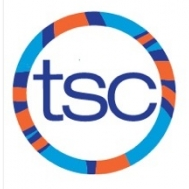 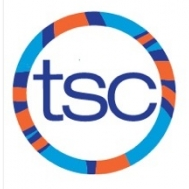 SUNDAYMONDAYTUESDAYWEDNESDAYTHURSDAYFRIDAYSATURDAY15:30-7:30am UT 24:30-6:00pm Jarvis  34 Mega City 5Mega City 6Mega City 7Mega City  85:30-7:30am UT94:30-6:00pm Jarvis  10114:30-6:00pm Ryerson124:30-6:00pm Harbord 136:00-8:00am UT 1415am OFF  164:30-6:00pm Jarvis  17184:30-6:00pm Ryerson19Winter Holiday No Swim Practice  20Winter Holiday No Swim Practice  21Winter Holiday No Swim Practice  22Winter Holiday No Swim Practice  23Winter Holiday No Swim Practice  24Winter Holiday No Swim Practice  25Winter Holiday No Swim Practice  26Winter Holiday No Swim Practice  276:00-7:30am Benson  28299:30am-12:00pm UT  3010:00am-12:30pm UT 31